प्रत्यक्ष साक्षात्कार/ WALK–IN-INTERVIEWप्रत्यक्ष साक्षात्कार/ WALK–IN-INTERVIEWकेन्द्रीय विद्यालय , वायु सेना स्थल, यलहंका,बेंगलुरु परिसर में शैक्षिक सत्र 2022- 2023 के लिए अंशकालिक संविदा के आधार पर बालवाटिका शिक्षकों की नियुक्ति एवं पैनल बनाने हेतु दिनांक 08.10.2022 को प्रातः 9.00 बजे से  साक्षात्कार आयोजित किया जाएगा IWalk-in-interview for appointment of Balvatika teachers on 08.10.2022 from 9.00 am onwards to prepare a panel on Contract basis for the session 2022-2023.केन्द्रीय विद्यालय , वायु सेना स्थल, यलहंका,बेंगलुरु परिसर में शैक्षिक सत्र 2022- 2023 के लिए अंशकालिक संविदा के आधार पर बालवाटिका शिक्षकों की नियुक्ति एवं पैनल बनाने हेतु दिनांक 08.10.2022 को प्रातः 9.00 बजे से  साक्षात्कार आयोजित किया जाएगा IWalk-in-interview for appointment of Balvatika teachers on 08.10.2022 from 9.00 am onwards to prepare a panel on Contract basis for the session 2022-2023.दिनांक/Dateपद एवं विषय/ Post & Subject08.10.2022पद:-  पूर्व-प्राथमिक शिक्षक; Post: Balvatika teacher(Pre-Primary Teacher)योग्यताएँ / QualificationsSenior Secondary(class XII or its equivalent) from a recognised board with at least 50% marks&Diploma in Nursery Teacher Education/Pre-School Education/Early Childhood Education Programme (D.E.C.Ed) of duration of not less than 02 years or B.Ed (Nursery) from NCTE recognised institution.नोट/ Note:1. अभ्यर्थी को भरा हुआ आवेदन पत्र योग्यता के मूल प्रमाण पत्र, स्व-सत्यापित छायाप्रतियाँ एवं पासपोर्ट आकर का अपना फोटो साथ लाना है।1. Candidates to report along with duly filled application form, original certificates of qualification, one set of self-attested copies of Certificate & 2 passport size photographs for registration.2. साक्षातकार हेतु कोई यात्रा तथा दैनिक भत्ता देय नहीं होग। 2. No TA/DA will be provided for interview.3. आवेदन पत्र डाउनलोड करने, पात्रता, योग्यता, वेतन आदि के लिए विद्यालय की वेबसाइट https://afsyelahanka.kvs.ac.in3. To download application form eligibility criteria, minimum qualification, salary etc. please visit the website https://afsyelahanka.kvs.ac.in4. सभी अभ्यर्थी कृपया COVID-19 के सम्बन्धित दिशा-निर्देशों का अनुपालन सुनिश्चित करें।4. All the candidates are instructed to follow COVID-19 SOP as per instruction of Govt. of KarnatakaNOTE: REGISTRATION FOR INTERVIEW STARTS AT 08.00 AM & CLOSES AT 12.00 NOONप्रभारी प्राचार्या/Principal(I/C)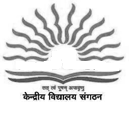 